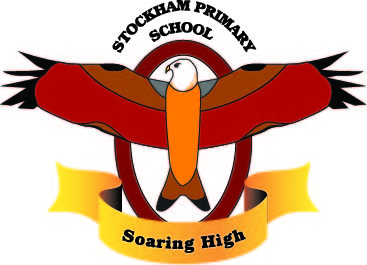 Stockham Primary SchoolCurriculum Planning – Art - Knowledge and Skills ProgressionArtArtArtArtArtEYFS - FoundationEYFS - FoundationEYFS - FoundationEYFS - FoundationEYFS - FoundationEYFS Framework and development mattersKnowledgeSkillsKey VocabularyCultural Capital opportunitiesExplore different materials freely, in order to develop their ideas about how to use them and what to make. Develop their own ideas and then decide which materials to use to express them.Join different materials and explore different textures.Use drawing to represent ideas, including movement or loud noises. Show different emotions in their drawings and paintings. Explore colour and colour mixing.Explore, use and refine a variety of artistic effects to express their ideas and feelings. Create collaboratively, sharing ideas, resources and skills.Safely use and explore a variety of materials, tools and techniques, experimenting with colour, design, texture, form and function. Share their creations, explaining the process they have used.To understand that you can make visual representations of people, places and objects. To understand that colours can be mixed. To find out about different artists. To learn about expressing themselves and their ideas and emotions through art.To begin to develop drawing skills. To begin to add details to their drawings. To develop colour mixing techniques. To use different media to create representations, including paint, pastels, collage and junk modelling. To use different techniques to join materials. To discuss their work, the work of others, and the work of artists. To work together in a group to produce a collaborative piece of work. To develop fine motor skillsArt, artist, drawing, colours, names of colours, shape names, material names, pattern, texture, abstract, realism. Skills vocabulary; cutting, sticking, fastening, joining, folding, printing, collage. Equipment/tool names; scissors, ruler, tape, glue, brush, pencil, pen. Art media names;  clay, paint, watercolour, pastel, paper.Exposure to the art of Yayoi KusamaExposure to the art of Eric Carle – links to aspirations (career as illustrators)Key facts for memory:● Describe colours, shapes and patterns. ● How to combine different materials to create a planned effect. ● How to use cutting and fastening skills to achieve a planned effect. ● Material names. ● Know that art can be used to represent life or emotions. ● Describe colours, shapes and patterns. ● How to combine different materials to create a planned effect. ● How to use cutting and fastening skills to achieve a planned effect. ● Material names. ● Know that art can be used to represent life or emotions. ● Describe colours, shapes and patterns. ● How to combine different materials to create a planned effect. ● How to use cutting and fastening skills to achieve a planned effect. ● Material names. ● Know that art can be used to represent life or emotions. ● Describe colours, shapes and patterns. ● How to combine different materials to create a planned effect. ● How to use cutting and fastening skills to achieve a planned effect. ● Material names. ● Know that art can be used to represent life or emotions. Year 1Year 1Year 1Year 1Year 1Autumn 1 and 2 Themes and focus schemaKnowledgeSkillsKey VocabularyCultural Capital opportunitiesSelf portraitsArtist – Julian Opie/Leonardo da VinciJulian Opie and Yayoi are all contemporary pop artists taught in F, 1 and 2.Know that a portrait is a piece of art which represents a personKnow that a face is the main feature of a portrait Know how the style of portraits have changed over time Know who Leonardo da Vinci is and what style of artwork he is famous forKnow who Julian Opie is and what style of artwork he is famous forDescribe what a portrait isDescribe the main features of a portraitCompare and contrast the style of artwork overtimeDescribe the work of two artists using key vocabulary Compare and contrast the work of Julian Opie and Yayoi (from foundation)Feature, Renaissance, Realistic, Pop artist, idealised, mastered, perfect Key facts for memory:Know what a portrait is and be able to describe the main featuresTo know who Leonardo da Vinci is and what he is famous forTo know who Julian Opie is and what he is famous forTo know that Julian Opie and Yayoi are contemporary pop artistsKnow what a portrait is and be able to describe the main featuresTo know who Leonardo da Vinci is and what he is famous forTo know who Julian Opie is and what he is famous forTo know that Julian Opie and Yayoi are contemporary pop artistsKnow what a portrait is and be able to describe the main featuresTo know who Leonardo da Vinci is and what he is famous forTo know who Julian Opie is and what he is famous forTo know that Julian Opie and Yayoi are contemporary pop artistsKnow what a portrait is and be able to describe the main featuresTo know who Leonardo da Vinci is and what he is famous forTo know who Julian Opie is and what he is famous forTo know that Julian Opie and Yayoi are contemporary pop artistsSpring 1 and 2 Themes and focus schemaKnowledgeSkillsKey VocabularyCultural Capital opportunitiesWeather – Hokusai Wave SculpturesKnow what a sculpture is Know who Katsushika Hokusai is and what they are famous forKnow the features of the (The Great Wave) and how it was createdPainting using primary colours (blue)Cutting skillsDescribe what a sculpture isDescribe who Hokusai isMedia, effects, processes, impasto, sgraffito, texture, mark-marking, emotionKey Knowledge for memory:To know who Katsushika Hokusai is and what they are famousDescribe what a sculpture is and what features make a sculptureTo know who Katsushika Hokusai is and what they are famousDescribe what a sculpture is and what features make a sculptureTo know who Katsushika Hokusai is and what they are famousDescribe what a sculpture is and what features make a sculptureTo know who Katsushika Hokusai is and what they are famousDescribe what a sculpture is and what features make a sculptureSummer 1 and 2 Themes and focus schemaKnowledgeSkillsKey VocabularyCultural Capital opportunitiesFlowers- Georgia O’KeeffeKnow who Georgia O’Keeffe isWhy Georgia O’Keeffe considered as a pioneerHow Georgia O’Keeffe showed her emotions and feeling in her artDescribe the techniques used by Georgia O’KeeffeMost famous piece of art by Georgia O’KeeffeKnow what techniques Georgia O’Keeffe usedThe style of art that was popular when Georgia O’Keeffe was growing upSketching using shapes a linesDescribe what is meant by abstract artExplain how Georgia O’Keeffe developed her art to show emotions and feelingsObserve different colours and develop an understanding of how the artist might be feelingUse charcoal to create an image thinking about the contrasting shades. Colour, tone, shade, tints, hints, blend, repeat, collagraph, pattern, contrasting, harmoniousKey facts for memory:To know how emotions can be expressed through colour and shadeTo know why Georgia O’Keeffe was a pioneer and know what she was famous forTo know how emotions can be expressed through colour and shadeTo know why Georgia O’Keeffe was a pioneer and know what she was famous forTo know how emotions can be expressed through colour and shadeTo know why Georgia O’Keeffe was a pioneer and know what she was famous forTo know how emotions can be expressed through colour and shadeTo know why Georgia O’Keeffe was a pioneer and know what she was famous forYear 2Year 2Year 2Year 2Year 2Autumn 1 and 2 Themes and focus schemaKnowledgeSkillsKey VocabularyCultural Capital opportunitiesSuper hero logos Artist – Roy Lichtenstein (pop art). Techniques, Artists, stylesPortraits – human form Artist – Andy Warhol (Pop art).Media and materials, emotions, artists, styles and periodsAndy Warhol, Julian Opie and Yayoi are all contemporary pop artists taught in F, 1 and 2.Know some famous Pop artists.Identify some key features of pop art and its target audience.Know what inspired some pop artists.Know what a portrait is.Identify some key artists (including Andy Warhol – pop art revisit)Know what style of art Andy Warhol was famous for.Know what artists try to capture in a portrait.Compare and contrast the style of Andy Warhol to previous pop artists from key stage 1.Take inspiration from Roy Lichenstein to create a superhero postcard.Explore how to create patterns and textures linked to context (onomatopoeias)Describe the work of two artists using key vocabulary.Exploration of contours of the face.Finalised intention: class collaboration - printing.Commercial icons massesFeatures, realist, pop artists, mastered, perfectKey facts for memory:Pop art was made for masses and used popular icons.Understand a contour is how high or low a facial feature is.Pop art was made for masses and used popular icons.Understand a contour is how high or low a facial feature is.Pop art was made for masses and used popular icons.Understand a contour is how high or low a facial feature is.Pop art was made for masses and used popular icons.Understand a contour is how high or low a facial feature is.Spring 1 and 2 Themes and focus schemaKnowledgeSkillsKey VocabularyCultural Capital opportunitiesKey Knowledge for memory:Summer 1 and 2 Themes and focus schemaKnowledgeSkillsKey VocabularyCultural Capital opportunitiesJungle pictures - Sense of PlaceArtist– Henry RousseauMedia and materials, colour theory, emotions, effectsSea inspired art Artist – Still life Techniques, process, effects, visual language, colour theory, styles and periodsPeter Randall PageBarbara HepworthNoriko KuresumiPainters use art to stir emotions. Weather and colours used can create different emotions.Know what inspired Henry Rousseau to paint jungle scenes.Understand why Henry Rousseau’s work can be describes as abstract.Artists have used the seaside as inspiration for hundreds of years.Impressionists used beach scenes.Artists use beach settings to depict different emotions.Know and explain why artists carried sketch books with them.Colours can create feeling within a picture.Experiment with a 3D jungle background to create different effects and emotions.Use a layering technique in a painting.Explore different shades of green and items used to create a jungle pattern.Use complementary colours to shades of green providing contrast.Make observational studies.Finalised intention: CollageExpressive mark makingUse short thick strokes to capture the look of the sea.Use quick strokes to show movement.Experiment with pastels and charcoalFinalised intention: Peter- Randell inspired clay shell form.Imagination specimens foreground background contrast, texture, line, colour, formInspiration, impressionist, romantic, still life, sculptural forms, texture, spaceCollection of shells from the beaches for observation sketching and model inspiration.Key facts for memory:You can create warmer and colder shades of colour as well as tones and tints.Artists can create depth to a painting by drawing eyes to an image.Line choices can create movement within a picture.You can create warmer and colder shades of colour as well as tones and tints.Artists can create depth to a painting by drawing eyes to an image.Line choices can create movement within a picture.You can create warmer and colder shades of colour as well as tones and tints.Artists can create depth to a painting by drawing eyes to an image.Line choices can create movement within a picture.You can create warmer and colder shades of colour as well as tones and tints.Artists can create depth to a painting by drawing eyes to an image.Line choices can create movement within a picture.Year 3Year 3Year 3Year 3Year 3Autumn 1 and 2 Themes and focus schemaKnowledgeSkillsKey VocabularyCultural Capital opportunitiesCityscape – drawing and paintingArtists – Robert Delaunay and Franz Marc: Effects, Style, Techniques, Colour theory, EffectsArtist – Camille Pissarro: Effects, Style, Techniques, Colour theory, EffectsLearn about the artist Robert Delauney and Franz Marc. Cityscapes are urban version of landscape painting and often show things like streets, buildings, skylines and urban parks. Using colours to inform moods to cause different effects. Using a sketching pencil to make different shades of lines, cross hatching. Drawing 1 point perspectiveThe technique of pointillismDifferent brush strokes for different effects – including motion in art, dashes and smears and use of shapes and what they representUsing colours to dipic light, which are reflected on the wet pavements. Adapt and refine ideas as they progress.Mix colours effectively.Use watercolour paint to produce washes for backgrounds then add detail.Experiment with creating mood with colour.Annotate sketches to explain and elaborate ideas.Sketch lightly (no need to use a rubber to correct mistakes).Use shading to show light and shadow.Describe the key features of Camille Pissarro’s painting The Boulevard Montmartre at NightDevelop the use of perspective by sketching a street scene outside your schoolUse Pissarro’s style of applying paint using dashes and smears to create an effect of busy crowds in a city sceneUse brushstrokes technique of Pissarro to show movement in your cityscape artDescribe how Pissarro has painted the sky to make the contrasts more powerfulExperiment with colour to show the contrast between a dark sky and the artificial lights within a cityscapeAbstract – a style of art in which shapes, designs, textures and colors are representedin a way that may look unrealistic, but that emphasizes moods or feelings. Abstractart is characterized by the use of geometric lines and shapes and bright, bold colours.Aesthetic – pertaining to the artistic and beautiful, a perception that something ispleasing to the eye.Analogous Colors – colours that are closely related. For example, blue, blue-violetand violet all have the color blue in common.Colour – An element of art. The hue, value, and intensity of an object. The primarycolors are red, blue and yellow: every color except white can be created from variousblending of these three coloursPrimary Colours – the hues red, yellow and blue. The primary colors cannot beproduced by mixing any other colors. All other colors are made from these colorsUrban – to do with a city or townDistort – change or represent in an unreal or unclear wayKey facts for memory:Artist - Camille Pissarro, Robert Delauney and Franz MarcHow to draw 1 point perspective. Painting abstract vertical shapes which represent the crowds. Using dashes and smears to add effectsUsing a sketching pencil to make different shades of lines, cross hatching.How colour is used to show moodArtist - Camille Pissarro, Robert Delauney and Franz MarcHow to draw 1 point perspective. Painting abstract vertical shapes which represent the crowds. Using dashes and smears to add effectsUsing a sketching pencil to make different shades of lines, cross hatching.How colour is used to show moodArtist - Camille Pissarro, Robert Delauney and Franz MarcHow to draw 1 point perspective. Painting abstract vertical shapes which represent the crowds. Using dashes and smears to add effectsUsing a sketching pencil to make different shades of lines, cross hatching.How colour is used to show moodArtist - Camille Pissarro, Robert Delauney and Franz MarcHow to draw 1 point perspective. Painting abstract vertical shapes which represent the crowds. Using dashes and smears to add effectsUsing a sketching pencil to make different shades of lines, cross hatching.How colour is used to show moodSpring 1 and 2 Themes and focus schemaKnowledgeSkillsKey VocabularyCultural Capital opportunitiesSteampunk – drawing and sculpture: Style, TechniqueEgyptian Masks – drawing and sculptures: Steampunk was originally a literary genre, a subset of science fiction, with the first authors of the genre considered to be Jules Verne and H. G. WellsHow to hold a pencil when sketchingSketching is form of no single lineTo improve mastery of art and design techniques, including drawing in the context of pencil and charcoal drawingsLearn about the artist David HockneyHow to use tools to add texture onto clayTo select the best tool to create texture, key features  To use different hardness of pencil to show lines, tones and texture. To Develop ideas from a starting point and dapt and refine ideas as a progress. Replicate some of the techniques used by notable artists, artisans and designers. To evaluate my own artCreate and combine shapes to createrecognisable forms (e.g. shapes made from nets or solid materials).To annotate sketches to explain and elaborate ideasTo explore; shading to show light and shadow, texture the convey feelings, expressions Steampunk, culture, lines, tones, texture, techniques, annotate, features, genre, science fiction, sketching, mouldSculpture, combine, annotate, sketchKey Knowledge for memory:How to hold and press a pencil when sketching. Develop ideas from a starting point and how to adapt and refine ideas as a progress. How to mould and add key features using appropriate tools How to hold and press a pencil when sketching. Develop ideas from a starting point and how to adapt and refine ideas as a progress. How to mould and add key features using appropriate tools How to hold and press a pencil when sketching. Develop ideas from a starting point and how to adapt and refine ideas as a progress. How to mould and add key features using appropriate tools How to hold and press a pencil when sketching. Develop ideas from a starting point and how to adapt and refine ideas as a progress. How to mould and add key features using appropriate tools Summer 1 and 2 Themes and focus schemaKnowledgeSkillsKey VocabularyCultural Capital opportunitiesMixed MediaArtists - Claude Monet / Peter Doig Claude Monet was known for painting the same painting several times using different lightGerhard Richter was known for producing abstract as well as photorealistic paintings and photographs and glass pieces Knowledge of various drawing and painting techniquesIncreased practical knowledge of how various materials work togetherHow to use different materials to create a mixed media effect.Demonstrate through practical exercises experimentation with a wide range of techniques and materials Research visual ideas from a wide range of sources and develop these ideas through a critical review and art practice Paying attention to detail seenApplying detail to drawings and paintingsEvaluating own work and making changes to develop own piece. Selecting materials carefully and placing them carefully and creatively.  Replicate some of the techniques used by
notable artists, artisans and designers.Mixed media, techniques, materials, layers, combine, painting, materials, acrylic paintKey facts for memory:Claude Monet lived between 1840 – 1926. Claude Monet was known to paint the same picture several times in different lightsPeter Doig lived in London and was born in 1957. Peter Doig was known for painting landscapes. Mixed media is a type of artwork that mixes different media or materials into one piece.  Claude Monet lived between 1840 – 1926. Claude Monet was known to paint the same picture several times in different lightsPeter Doig lived in London and was born in 1957. Peter Doig was known for painting landscapes. Mixed media is a type of artwork that mixes different media or materials into one piece.  Claude Monet lived between 1840 – 1926. Claude Monet was known to paint the same picture several times in different lightsPeter Doig lived in London and was born in 1957. Peter Doig was known for painting landscapes. Mixed media is a type of artwork that mixes different media or materials into one piece.  Claude Monet lived between 1840 – 1926. Claude Monet was known to paint the same picture several times in different lightsPeter Doig lived in London and was born in 1957. Peter Doig was known for painting landscapes. Mixed media is a type of artwork that mixes different media or materials into one piece.  Year 4Year 4Year 4Year 4Year 4Autumn 1 and 2 Themes and focus schemaKnowledgeSkillsKey VocabularyCultural Capital opportunitiesRoman Mosaic – PrintingMosaic found at Chedworth Roman heritage site. Water scenes with oil pastels – ImpressionismClaude Monet – Water LilliesUnderstand how historians learn about the Romans through studying mosaics.Know Roman mosaics have been found in Canterbury and Chedworth. Increased practical knowledge of geometric designs. Know mosaics are traditionally made from tiny pieces of coloured stone called tesserae. To know that natural colours were used for Mosaics. Created from natural materials. Understand that impressionism is creating an impression is of the subject/object by using light, colour and their surroundings as an influence.To understand what is meant by ‘en plein air’. Name Claude Monet as an impressionist artist. To investigate Roman mosaics, discovering what they depicted.Identify and create repeating patterns. Explore how artifacts provide evidence of how other past civilisations lived. Develop the technique of printing individual small squares using a printing stick.Attempt to create ‘impressions’ rather than exact shapes. Layer stokes of colour to create the look over movement. Understand how different strokes can depict flowing water. Geometric, Mosaic, Pattern, Print. Impressionism, strokes, movement, ‘en plein air’. Key facts for memory:Roman Mosaics were used to record history and depict stories. Describe a geometric pattern. Claude Monet is an impressionist artist. Layered colour can create emotion in a painting. Roman Mosaics were used to record history and depict stories. Describe a geometric pattern. Claude Monet is an impressionist artist. Layered colour can create emotion in a painting. Roman Mosaics were used to record history and depict stories. Describe a geometric pattern. Claude Monet is an impressionist artist. Layered colour can create emotion in a painting. Roman Mosaics were used to record history and depict stories. Describe a geometric pattern. Claude Monet is an impressionist artist. Layered colour can create emotion in a painting. Spring 1 and 2 Themes and focus schemaKnowledgeSkillsKey VocabularyCultural Capital opportunitiesPop Art – Self PortraitAndy Warhol – Marilyn Monroe Portrait. Name Andy Warhol as a Pop Art artist. Understand the colour layering process used by Andy Warhol. Know that the Pop Art movement was inspired by commercial products and popular culture. Identify and mix primary, secondary and tertiary colours. Recognise own facial features and draw with accuracy. Layer prints each with additional detail to build a full self-portrait. Commercial, Popular culture, primary, secondary and tertiary. Key Knowledge for memory:Secondary and Tertiary colours can be mixed using primary colours. Secondary and Tertiary colours can be mixed using primary colours. Secondary and Tertiary colours can be mixed using primary colours. Secondary and Tertiary colours can be mixed using primary colours. Summer 1 and 2 Themes and focus schemaKnowledgeSkillsKey VocabularyCultural Capital opportunitiesObservational drawing – Changes in natural light. Artist - To know light changes how we view an object or subject.Understand how different materials react to light. To know dark colours absorb light and light colours reflect light. To use different hardness of pencil to show lines, tones and texture. Develop ideas from a starting point and adapt and refine ideas as a progress.  To evaluate my own art and technique. Perspective, tone, shade, Key facts for memory:Year 5Year 5Year 5Year 5Year 5Autumn 1 and 2 Themes and focus schemaKnowledgeSkillsKey VocabularyCultural Capital opportunitiesSense of PlaceEnivronmental/Land ArtMedia and materialsTechniquesArtistsProcessTo know what environmental/land art isTo name Andy Goldsworthy as an environmental artistTo describe some of the features of Andy Goldsworthy’s artworkTo give an opinion on environmental/land art and refer to colour, texture and space.Use natural materials to create some environmental art and then refine techniquesTo explore how land art changes over timeSpace, texture, colour, form Create artwork outside in school groundsKey facts for memory:To know that land art/environmental art is art that is usually made from natural resources and found outside.To name Andy Goldsworthy as a famous environmental artistTo know that land art/environmental art is art that is usually made from natural resources and found outside.To name Andy Goldsworthy as a famous environmental artistTo know that land art/environmental art is art that is usually made from natural resources and found outside.To name Andy Goldsworthy as a famous environmental artistTo know that land art/environmental art is art that is usually made from natural resources and found outside.To name Andy Goldsworthy as a famous environmental artistSpring 1 and 2 Themes and focus schemaKnowledgeSkillsKey VocabularyCultural Capital opportunitiesHuman Form – animal collages Spring 2023Media and MaterialsTechniquesProcessKey Knowledge for memory:Summer 1 and 2 Themes and focus schemaKnowledgeSkillsKey VocabularyCultural Capital opportunitiesStill lifeSpaceTextureColourKey facts for memory:Year 6Year 6Year 6Year 6Year 6Autumn 1 and 2 Themes and focus schemaKnowledgeSkillsKey VocabularyCultural Capital opportunitiesNorth American Art (Pacific North West) - To know about the style of art work created by the artists of the Pacific North West. Know about the cultural and belief systems behind the artwork of the people of the Pacific Northwest. Choose colours appropriately for their own Pacific Northwest inspired artwork. Accurately draw outline animal shapes in the style of the Pacific Northwest artwork.Incorporate patterns within their designs. Pacific Northwest, outline, pattern, Exposure to the artwork of Pacific Northwest artists.Children made aware of places they could see these for themselves. Key facts for memory:Spring 1 and 2 Themes and focus schemaKnowledgeSkillsKey VocabularyCultural Capital opportunitiesThe Art of Anatomy- Da Vinci To know which techniques da Vinci used to sketch a body / body parts. Use da Vinci’s techniques to make sketches of human forms and body parts. Mechanics, proportions, dissection, anatomist, physician, acquired, poise, wireframes, master, meticulous, foreshortening, contours, topography, chisels, printing pressExposure to artwork of Leonardo Da VinciKey Knowledge for memory:Summer 1 and 2 Themes and focus schemaKnowledgeSkillsKey VocabularyCultural Capital opportunitiesKey facts for memory: